Obair Bhaile na seachtaine (Seachtain 14)(Lá saor ón obair bhaile ar an Déardaoin)GaeilgeLitriúLéitheoireachtDé Luain: 		(30) Na Lochlannaigh in ÉirinnDé Máirt: 		(1) Ag Tosú ar an Scoil NuaAr fad ar fáil ag: 	https://www.cogg.ie/taisce-tuisceana/Dé Céadaoin: 	E-leathanach na seachtaine (Uimh. 369)Ar fáil ag: https://www.maynoothuniversity.ie/froebel-department-primary-and-early-childhood-education/eleathanachFoghlaimNa Briathra Neamhrialta san Aimsir Fháistineach – briathar amháin gach lá.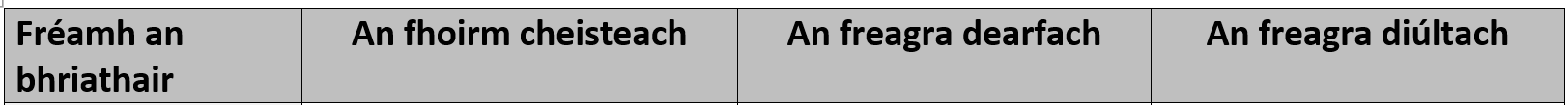 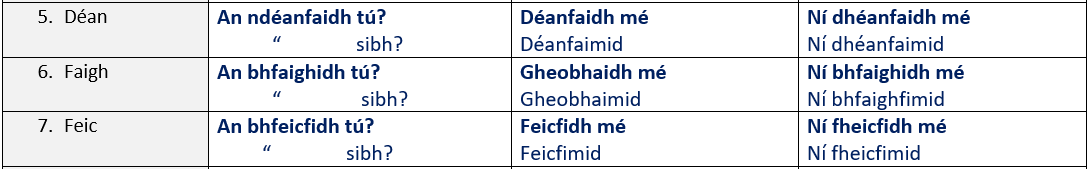 EnglishSpellingsSpellbound: Blocks 49-51 (one block each day)ReadingRead at Home: week 13 (Day 1 – Day 3)Written workSpellbound: week 13 – Exercises 1-4MataTáblaíX5 / x6 (féach an leabhrán táblaí)Obair scríofaWork it Out: Week 14 (Monday – Wednesday)Dé LuainDé MáirtDé Céadaoinullmhóidhimreoidhcríochnóidhceannóidhcuimhneoidhbrostóidhtosóidhinseoidheitleoidh